How to setup W311MA Plug-and-Play VersionProduct line: wireless      question category: internet setupCompatible OS:Windows10(32/64), Windows8.1(32/64), Windows8(32/64),Windows7(32/64), Windows XP (32/64)Setup Steps are as below：1.    Insert the USB wireless adapter in the USB port of your computer.2.    Install the driver automatically.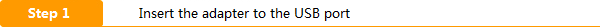 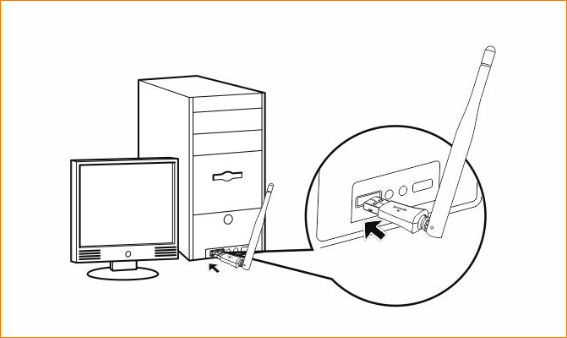 Note: Set the adapter’s antenna vertical.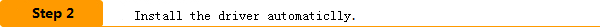 1) After you insert the adapter, the PC will pop a dialog box automatically, Click Run AutoInst.exe in the dialog box 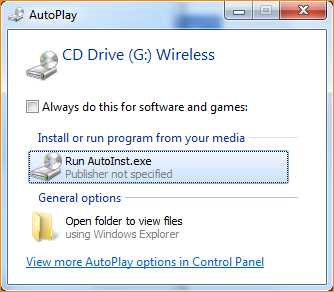 2) Waiting for the setup program run complete, restart the PC and enjoy the Wi-Fi.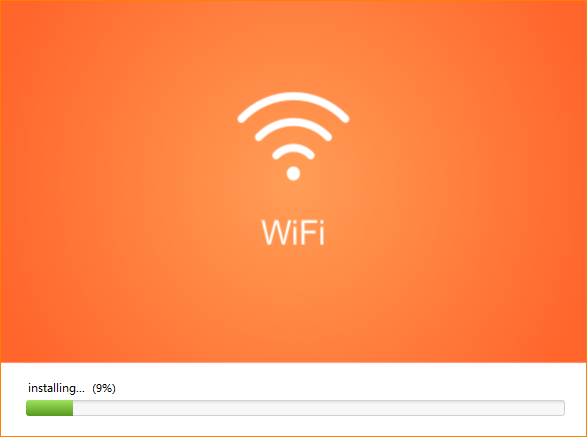 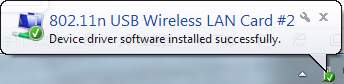 